https://startup-tour.ru/registrationЗаполняем реальный e-mail, на него придет ссылка о регистрации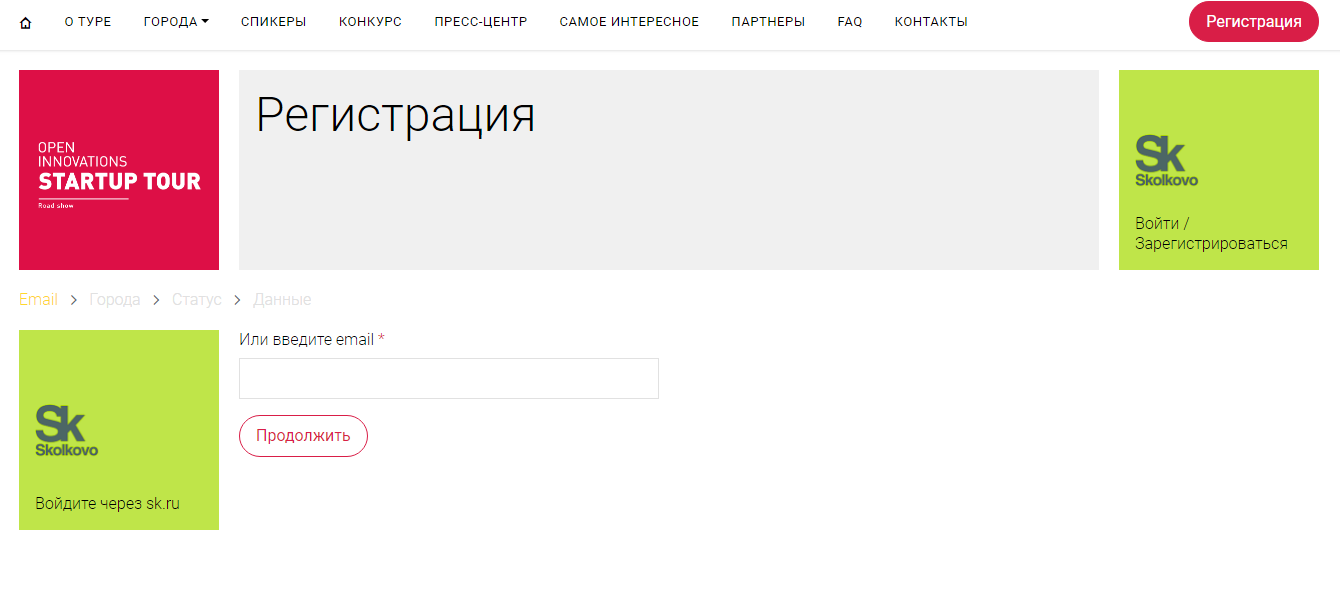 Придумываем и вводим любой пароль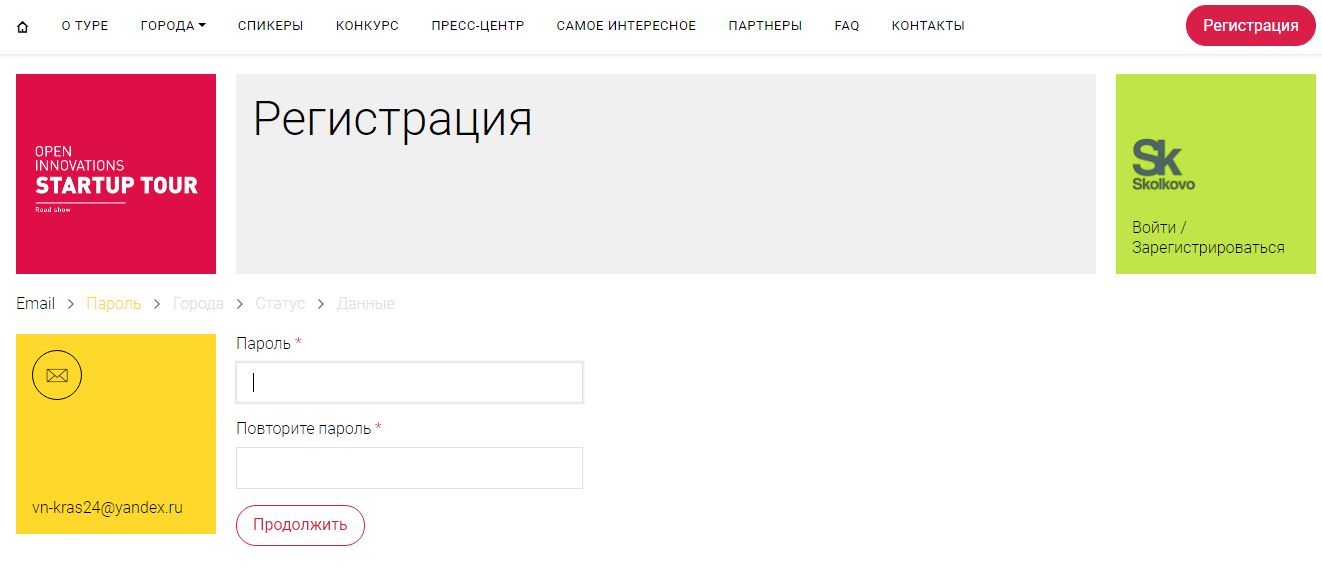 Выбираем город Красноярск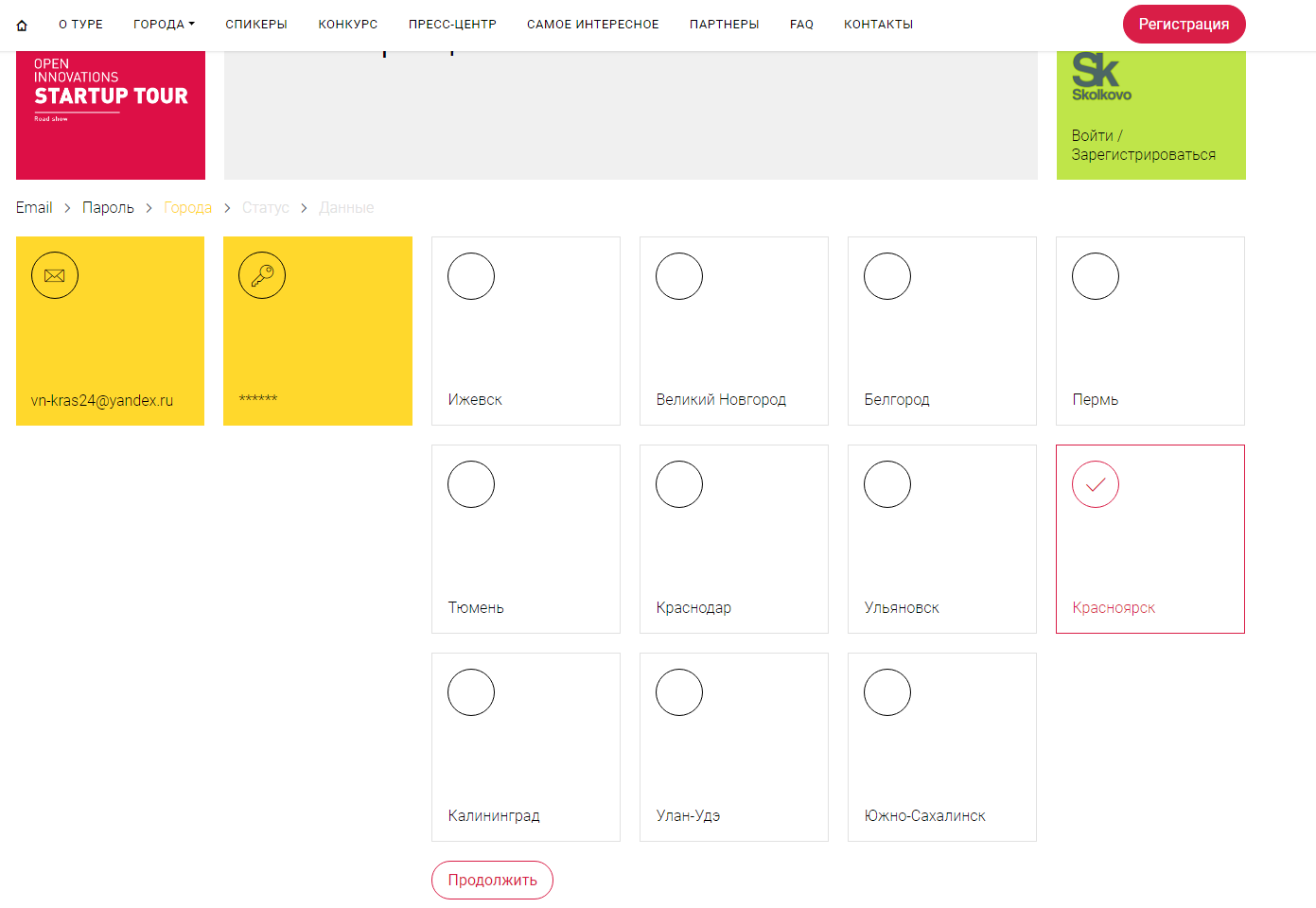 Выбираем пункт студент, молодой ученый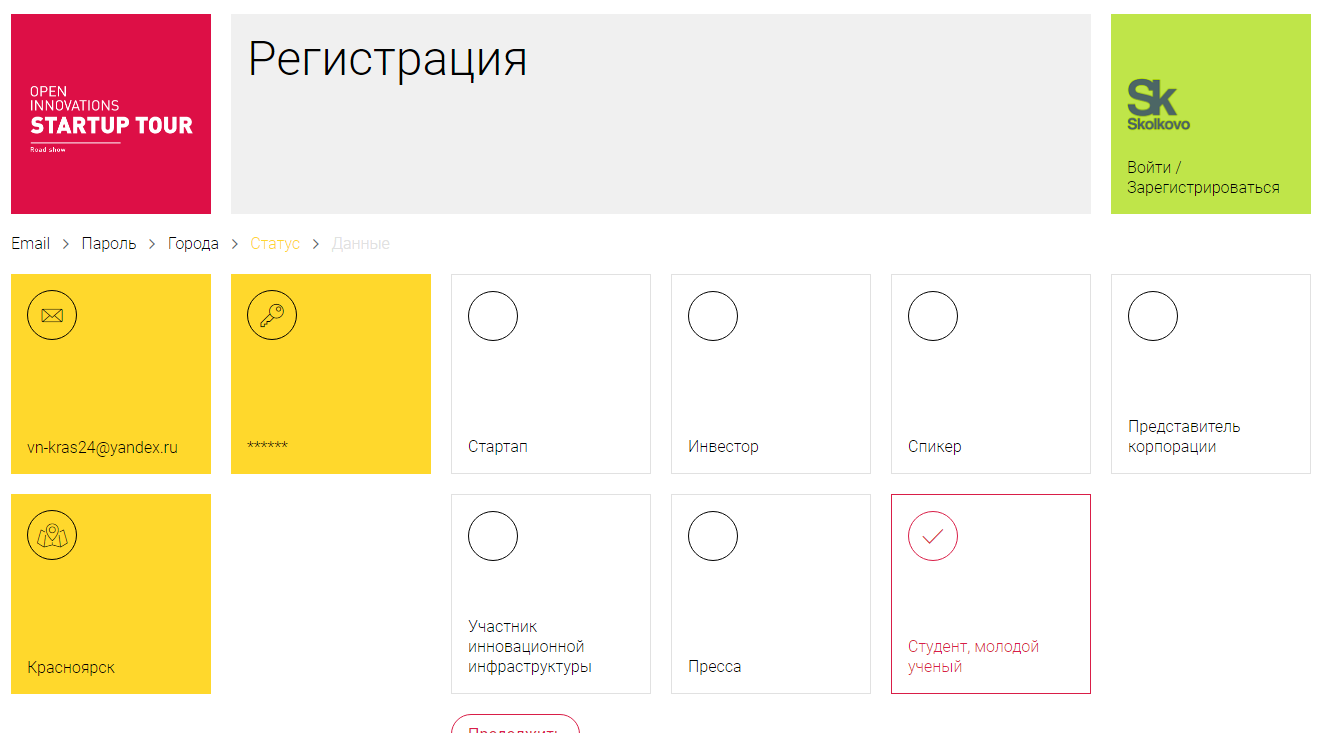 Заполняем все поля, в поле компания пишем ФГБОУ ВО КрасГМУ им. проф. В.Ф.Войно-Ясенецкого Минздрава России, галочкой отмечаем только поле “Я даю согласие на обработку персональных данных” и нажимаем кнопку зарегистрироваться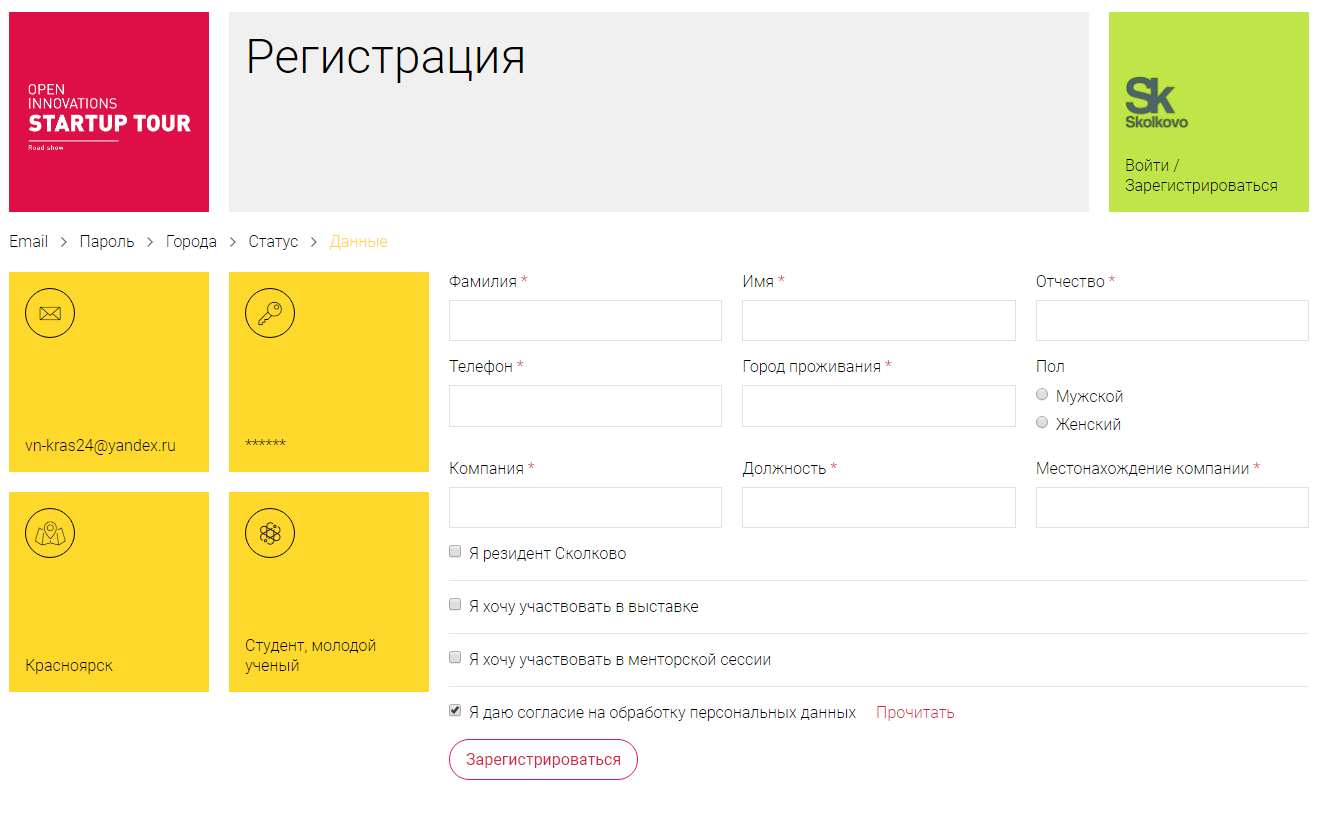 